“If I were a boy” 1. Listen to the first part of the song and fill in the blanks with the words in the boxIf I were a boy
Even just for a _______
I'd roll out of_______in the morning
And throw on what I________ and go
Drink ________ with the guys
And _________after girls
I'd kick it with who I _______
And I'd never get ________ for it
Because they'd ___________for me.2. Put the verses in the right order3. Put the verbs in brackets in the right tenseIf I were a boy
I__________ (turn off) my phone
Tell everyone that it's broken
So they _________(think)
That I ___________(sleep) alone
I___________(put) myself first
And _________(make) the rules as I go
Cause I know she __________(be) faithfull
__________(wait for) me to come home4. Put the words in bold in the right column according to their pronunciation.It's a little too late for you to come back
Say it's just a mistake
Think I forgive you like that
If you thought l would wait for you
You thought wrong5. Read the following verses and say or write if you agree o disagree with boys and girls feel and behave in a different way. Do you think the message of the song is sexist?But you are just a boy 
You don't understand
How it feels to love a girl
Someday you'll wish you were a better man 
You don't listen to her
You don't care how it's hurts
Until you lose the one you wanted
Cause you taken her for granted
And everything that you had got destroyed
But you are just a boychase, confronted, day, girls, stick up, beer, chase, bed, wantedIf I were a boy
I swear I'd be a better man
When you loose the one you wanted
And everything you had got destroyed! 
Cause he's taken you for granted
Cause I know how it hurts
How it feels to love a girl
I'd listen to her
I think that I'd understand1. _____________________________
2. _____________________________
3. _____________________________
4. _____________________________
5. _____________________________
6. _____________________________
7. _____________________________
8. _____________________________
9. _____________________________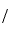 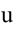 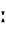 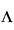 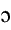 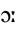 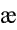 